MUNICIPIUL TÂRGU MUREȘ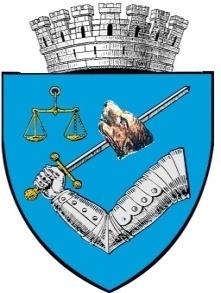 DIRECȚIA FISCALĂ LOCALĂ TÂRGU MUREȘNr. 100.273 din 21.12.2022REFERAT Privind introducerea în regim de urgență, în ședința extraordinară din luna decembrie 2022, a “Proiectului de hotărâre privind impozitele și taxele locale pe anul 2023”Având în vedere faptul că, în data de 20.12.2022, a fost publicată în Monitorul Oficial al României nr.1228, Legea nr. 370/20.12.2022, privind aprobarea Ordonanței Guvernului nr.16/2022 pentru modificarea și completarea Legii nr. 227/2015 privind Codul fiscal, abrogarea unor acte normative și alte măsuri financiar - fiscale, precum și Decretul nr. 1690/20.12.2022, pentru promulgarea Legii privind aprobarea Ordonanței Guvernului nr.16/2022 pentru modificarea și completarea Legii nr. 227/2015 privind Codul fiscal, abrogarea unor acte normative și alte măsuri financiar – fiscale,Ținând cont de faptul că, prin această lege, se prorogă aplicabilitatea prevederilor pct. 106-116 din OG 16/2022 până la data de 01.01.2025, și astfel, pe anul 2023 modalitatea de calcul a impozitelor și taxelor locale pe clădiri și terenuri rămâne la fel ca până acum,  Prin prezenta, solicităm introducerea în regim de urgență, pe ordinea de zi, a ședinței extraordinare din luna decembrie 2022, a “Proiectului de hotărâre privind impozitele și taxele locale pe anul 2023”.DIRECTOR EXECUTIV,				                Szövérfi László    					 